Name:  _______________________________					Block: _____     7th Gr Math Homework WEEK 14Solve the following problems without a calculator. You MUST show your work.  NO WORK = NO CREDIT.Homework – MondayHomework- TuesdayHomework - WednesdayHomework - Thursday1.  A music store is having a clearance sale.  All items are discounted by 10%.  What is the sale price of a radio that regularly costs $38?    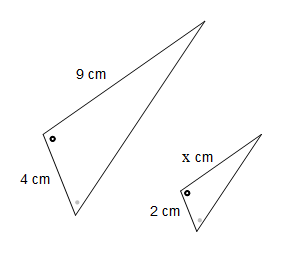 2.  The cost of a taxi ride is $3.00, plus $0.60 for each mile traveled.  Ms. Johnson was charged $15.60 for a taxi ride.  How many miles was Ms. Johnson’s taxi ride?  3.  Lauren deposited $200 into an account.  The account pays simple interest at a rate of 6%.  How much money will be in Lauren’s account at the end of 7 years?   4.  The math club at a middle school increased from 62 to 78 in one school year.  What is the approximate percent of increase?  (Round to the nearest tenth.)1.  Truth has $3 more than twice as much money as Schyler.  If Truth has $10, how much does Schyler have?  2.  Samuel is 5ft 3in.  He is standing next to a tree that is 26ft.  If Samuel’s shadow is 8.5ft, what is the length of the tree’s shadow. (round to the nearest foot)3.  Jamison ordered 4 CDs for $48.96, which includes a $5.00 shipping charge.  If each CD was the same price, what was the cost of each CD?4.  If a small airplane travels 28 miles in 12 minutes, how far will the plane travel in one hour? Find the value of x if both triagles are similar.   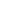 2.  If the price of a CD that normally costs $17.50 was marked up by 8%, what is the new cost?3.  Simplify.     8 - 4 (2 + 52) ÷ 124.     On a map 3in represeents 5.5 miles. How many miles away is city A from city B if on the map they are 12 in apart?1.  Tracy’s weekly pay increased from $80 to $100.  What is the percent increase in Tracy’s weekly pay?  2.  Hilda earns $15 in gratuity for every $100 in food served.  If Hilda serves $500 in food, what is her gratuity?  3.  Ms. Jenkins works at the Coach Store selling handbags.  She gets a 5% commission on her weekly sales.  She sold $6500 last week.  How much commission did Ms. Jenkins earn?  4.  Simplify.     (6 x 9) + 3 x 12 - 4 ÷ 2